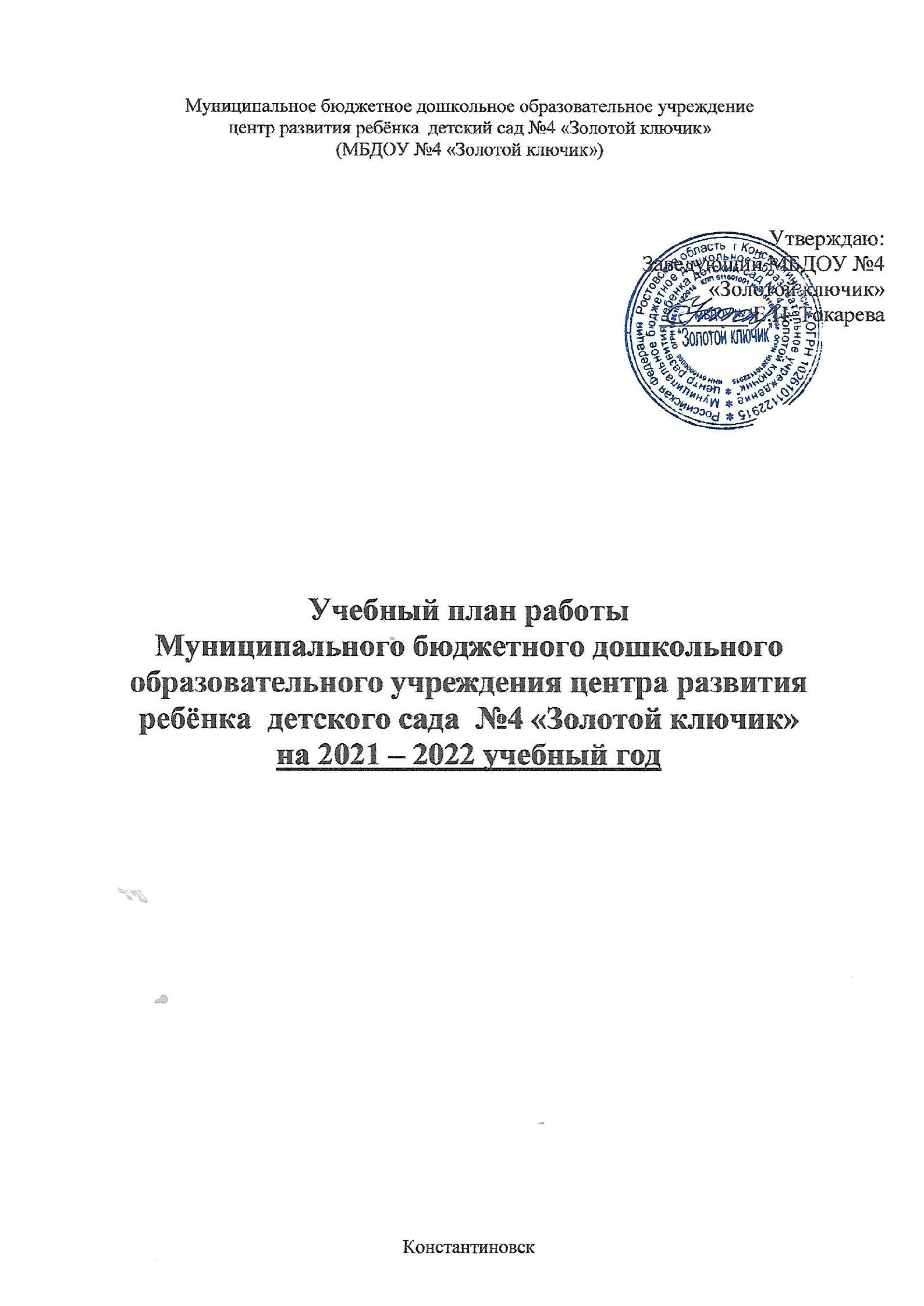 Пояснительная запискаУчебный план Муниципального бюджетного дошкольного образовательного учреждения центра развития ребенка детского сада № 4 «Золотой ключик» является нормативным документом, регламентирующим организацию образовательного процесса в дошкольном образовательном учреждении (далее – МБДОУ) с учетом его специфики, учебно-методического, кадрового и материально-технического оснащения, устанавливающим перечень образовательных областей и объём учебного времени, отводимого на проведение непрерывной образовательной деятельности, при этом данное распределение не является жестко регламентированным и предусматривает возможность интеграции. Нормативной базой для составления учебного плана являются следующие документы:- Федеральный закон «Об образовании в РФ» от 29.12.2012 № 273-ФЗ- Приказ Министерства образования и науки РФ от 30.08.2013 №1014 «Об утверждении порядка организации и осуществления образовательной деятельности по основным общеобразовательным программам- образовательным программам дошкольного образования»;- Приказ Министерства Образования и науки РФ «Об утверждении ФГОС ДО» от 17.10.2013 г. № 1155- Письмо «Комментарии к ФГОС ДО» Министерства образования и науки РФ от 28.02.2014 г. №08-249- Постановление от 15 мая 2013 г. №26 об утверждении СанПин 2.4.1.3049-13 «Санитарно- эпидемиологические требования к устройству, содержанию и организации режима работы ДОО»- Устав МБДОУ- Лицензией на осуществление образовательной деятельностиУчебный план ДОУ является нормативным актом, устанавливающим перечень образовательных областей и объем учебного времени, отводимого на проведение непосредственно образовательной деятельности.Основные цели учебного плана:- регламентировать организацию образовательного процесса;- установить формы и виды организации образовательного процесса;- определить количество недельной образовательной нагрузки по каждой возрастной группе.МБДОУ реализует:- основную образовательную	программу	дошкольного	образования	МБДОУ № 4 «Золотой ключик»- адаптированную образовательную программу для детей с нарушением речевого развития;- адаптированную образовательную программу для детей с задержкой речевого развития.Учебный год начинается с 1 сентября и заканчивается 31 мая. Детский сад работает в режиме пятидневной рабочей недели, обеспечивая 10,5-ти часовое пребывание воспитанников. Содержание педагогической работы по освоению детьми образовательных областей отражено в расписании непрерывной образовательной деятельности.   При составлении учебного плана учитывались следующие принципы: • принцип развивающего образования, целью которого является развитие ребенка; • принцип научной обоснованности и практической применимости; • принцип соответствия критериям полноты, необходимости и достаточности; • принцип интеграции непосредственно образовательных областей в соответствии с возрастными возможностями и особенностями воспитанников, спецификой и возможностями образовательных областей; • учет возрастных, индивидуальных особенностей при построении учебного плана; •  принцип гибкости; • принцип преемственности дошкольного и начального школьного образования. Учебно-методическая документация  Учебный план представлен двумя частями: обязательной частью и частью, формируемой участниками образовательных отношений. Обе части являются взаимодополняющими и необходимыми. Учебно-методическая документация, лежащая в основе учебного плана, представлена в обязательной части для детей в возрасте от 1,5 до 7 лет   в примерной образовательной программе дошкольного образования «Детство», под редакцией Т.Бабаевой, А.Гогоберидзе и образовательной программе дошкольного образования «От рождения до школы», под редакцией Н.Е. Вераксы, Т.С. Комаровой, М.А. Васильевой. Представлен с учетом целей и задач содержания образовательных областей, направленных на реализацию смысловых тематических блоков. Структура учебного плана      В 2021-2022 учебном году в МБДОУ функционируют 8 групп: Ясельная  группа, общеразвивающая, для детей раннего возраста с 1,5 до 2 лет Первая младшая группа, общеразвивающая, для детей раннего возраста с 2 до 3 лет  Вторая младшая группа, общеразвивающая, для детей в возрасте с 3 до 4 лет  Средняя группа, комбинированная, для детей в возрасте с  4 до 5 лет Старшая группа, компенсирующая, логопедической направленности, для детей в возрасте с 5 до 6 лет – 1 единицаПодготовительные  группы, компенсирующие, логопедической направленности, для детей в возрасте с 6 до 7 лет  - 2 единицыСемейная дошкольная группа, для детей в возрасте с 6 до 7 лет – 1 единицаОбъем образовательной нагрузки, утвержденный в учебном плане, позволяет использовать модульный подход, строить образовательный процесс на принципах вариативности и гибкости.  В учебном плане определены направления развития детей дошкольного возраста по возрастным группам, с расчетом количества основных видов непрерывной образовательной деятельности по основным направлениям развития дошкольников с указанием времени, отведенного для организационной деятельности в течение недели, месяца и учебного года. В учебном плане устанавливается соотношение между обязательной частью и частью, формируемой   участниками образовательных отношений. В структуре учебного плана выделяются обязательная часть и часть, формируемая участниками образовательных отношений. Выполнение обязательной части основной общеобразовательной программы - образовательной программы дошкольного образования (далее – ОП ДО) в группе детей раннего возраста составляет не менее 80 % от общего нормативного времени, отводимого на освоение основной образовательной программы дошкольного образования. Часть, формируемая участниками образовательных отношений, не превышает 20%. Выполнение обязательной части основной общеобразовательной программы - образовательной программы дошкольного образования (далее – ОП ДО) в группах для детей дошкольного возраста общеразвивающей направленности составляет не менее 60 % от общего нормативного времени, отводимого на освоение основной образовательной программы дошкольного образования. Часть, формируемая участниками образовательных отношений, не превышает 40%.В План включены пять образовательных областей, обеспечивающих социально-коммуникативное, познавательное, речевое, художественно-эстетическое и физическое развитие детей. Социально-коммуникативное развитие как сквозной механизм развития ребенка осуществляется во всех направлениях развития и образования детей в группах раннего и дошкольного возраста В Плане соблюдена минимальная образовательная нагрузка на изучение каждой образовательной области, которая определена в инвариантной части учебного плана, и предельно допустимая нагрузка с учетом вариативной части. Часы непрерывной непосредственно образовательной деятельности в групповой и индивидуальной форме входят в объем максимально допустимой нагрузки. Объём учебной нагрузки в течение недели соответствует санитарно-эпидемиологическими требованиями к устройству, содержанию и организации режима работы дошкольных образовательных учреждений (СанПиН 2.4.1.3049-13, утвержденными постановлением Главного государственного санитарного врача Российской Федерации от 15.05.2013 года № 26): •	Для детей раннего возраста от 1,5 до 3 лет длительность непрерывной образовательной деятельности не должна превышать 10 мин. Допускается осуществлять образовательную деятельность в первую и во вторую половину дня (по 8-10 минут). Допускается осуществлять образовательную деятельность на игровой площадке во время прогулки. •	Продолжительность непрерывной образовательной деятельности для детей от 3 до 4 лет - не более 15 минут, для детей от 4 до 5 лет - не более 20 минут, для детей от 5 до 6 лет - не более 25 минут, а для детей от 6 до 7 лет - не более 30 минут. •	Максимально допустимый объем образовательной нагрузки в первой половине дня в младшей и средней группах не превышает 30 и 40 минут соответственно, а в старшей и подготовительной - 45 минут и 1,5 часа соответственно. В середине времени, отведенного на непрерывную образовательную деятельность, проводят физкультурные минутки. Перерывы между периодами и непрерывной образовательной деятельности - не менее 10 минут. •	Образовательная деятельность с детьми старшего дошкольного возраста может осуществляться во второй половине дня после дневного сна. Ее продолжительность должна составлять не более 25 - 30 минут в день. В середине непрерывной образовательной деятельности статического характера проводятся физкультурные минутки. •	Образовательную деятельность, требующую повышенной познавательной активности и умственного напряжения детей, следует организовывать в первую половину дня. Для профилактики утомления детей рекомендуется проводить физкультурные, музыкальные занятия, ритмику и т.п.  Таким образом, учебный план соответствует требованиям действующих на текущий момент нормативно-правовых документов, утвержденных в системе дошкольного образования Российской Федерации. Обязательная часть Программы предполагает комплексность подхода, обеспечивая развитие детей во всех пяти взаимодополняющих образовательных областях В части, формируемой участниками образовательных отношений, должны быть представлены выбранные и разработанные самостоятельно участниками образовательных отношений Программы, направленные на развитие детей в одной или нескольких образовательных областях, видах деятельности и/или культурных практиках (далее - парциальные образовательные программы), методики, формы организации образовательной работы. В образовательном процессе используется интегрированный подход, который позволяет гибко реализовывать в режиме дня различные виды детской деятельности. Организация жизнедеятельности МБДОУ предусматривает, как организованные педагогами совместно с детьми (НОД, развлечения) формы детской деятельности, так и самостоятельную деятельность детей. Режим дня и сетка занятий соответствуют виду и направлениям работы МБДОУ.  В летний период занятия не проводятся. В это время увеличивается продолжительность прогулок, а также проводятся спортивные и подвижные игры, спортивные праздники, экскурсии, сохраняется деятельность по реализации художественно-эстетического и физического направления развития детей. Парциальные образовательные программы реализуются через совместную деятельность взрослых и детей, самостоятельную деятельность и в процессе проведения образовательных ситуаций в режимных моментах. Дополнительные общеобразовательные программы реализуются во второй половине дня в совместной деятельности взрослого и детей.Реализация учебного плана предполагает:- обязательный учет принципа интеграции образовательных областей в соответствии с возрастными возможностями и особенностями воспитанников, спецификой и возможностями образовательных областей;- соблюдение объема образовательной нагрузки на изучение каждой образовательной области, которое определено в инвариативной части учебного плана.Объем учебной нагрузки в течение недели определен в соответствии с санитарно-эпидемиологическими требованиями к устройству, содержанию и организации режима работы дошкольных образовательных учреждений (СанПиН 2.4.1.3049-13).Учебный план к основной образовательной программе на 2021-2022 учебный год5Учебный план к адаптированной основной образовательной программе на 2021-2022 учебный год6План непрерывной образовательной деятельности с детьми в соответствии с их возрастными и индивидуальными особенностямиРанний возраст (1,5-2 года)(в соответствии с Образовательная программа дошкольного образования «От рождения до школы» / под редакцией Н.Е. Вераксы, Т.С. Комаровой, М.А. Васильевой)Ранний возраст (2-3 года)(в соответствии с Образовательная программа дошкольного образования «От рождения до школы» / под редакцией Н.Е. Вераксы, Т.С. Комаровой, М.А. Васильевой)Примечание. Самообслуживание и элементарный бытовой труд (в помещении и на улице), организуется в ходе режимных моментов и самостоятельной деятельности детей.Дошкольный  возраст Образовательная программа дошкольного образования «Детство» / Под редакцией Т.И. Бабаевой, А.Г. Гогоберидзе, О.В. СолнцевойСетка совместной образовательной деятельности воспитателя детей и культурных практик в режимных моментах* Важно отметить, что на самостоятельную деятельность детей 3-7 лет (игры, подготовка к образовательной деятельности, личная гигиена) в режиме дня должно отводиться не менее 3-4 часов.Структура учебного года:Примечание: в дни каникул проводятся занятия и мероприятия оздоровительного характера: музыкальные, физкультурные занятия, развлечения, игры. Первая младшаяПервая младшаяПервая младшаяВтораяВтораяСредняя группаСредняя группаСтаршая группаСтаршая группаПодготовительнаяПодготовительнаяПодготовительнаяНепрерывнаягруппагруппагруппамладшая группамладшая группаСредняя группаСредняя группаСтаршая группаСтаршая группаПодготовительнаяПодготовительнаяПодготовительнаяОбразовательнаяНепрерывнаягруппагруппагруппамладшая группамладшая группа(4-5 лет)(4-5 лет)(5-6 лет)(5-6 лет)группа (6-7 лет)группа (6-7 лет)группа (6-7 лет)Образовательнаяобразовательная(2 – 3 года)(2 – 3 года)(2 – 3 года)(3-4 года)(3-4 года)(4-5 лет)(4-5 лет)(5-6 лет)(5-6 лет)группа (6-7 лет)группа (6-7 лет)группа (6-7 лет)областьобразовательная(2 – 3 года)(2 – 3 года)(2 – 3 года)(3-4 года)(3-4 года)областьдеятельностьВВ годВВ годВВ годВВ годВВ годдеятельностьВВ годВВ годВВ годВВ годВВ годнеделюВ годнеделюВ годнеделюВ годнеделюВ годнеделюВ годнеделюнеделюнеделюнеделюнеделюПознавательноеФормированиеразвитиеэлементарных136136136136272математических136136136136272математическихпредставлений (ФЭМП)Формированиецелостной картины1/2181/2181/218136136мира (ФЦКМ)Познавательно-исследовательская ипродуктивная1/2181/2181/218136136(конструктивная)деятельностьСоциально-ОБЖ\ЗОЖ\ПДД\Интеграция образовательных областей в форме социально-ориентированных игр, чередование сИнтеграция образовательных областей в форме социально-ориентированных игр, чередование сИнтеграция образовательных областей в форме социально-ориентированных игр, чередование сИнтеграция образовательных областей в форме социально-ориентированных игр, чередование сИнтеграция образовательных областей в форме социально-ориентированных игр, чередование сИнтеграция образовательных областей в форме социально-ориентированных игр, чередование сИнтеграция образовательных областей в форме социально-ориентированных игр, чередование сИнтеграция образовательных областей в форме социально-ориентированных игр, чередование сИнтеграция образовательных областей в форме социально-ориентированных игр, чередование сИнтеграция образовательных областей в форме социально-ориентированных игр, чередование сИнтеграция образовательных областей в форме социально-ориентированных игр, чередование сИнтеграция образовательных областей в форме социально-ориентированных игр, чередование сИнтеграция образовательных областей в форме социально-ориентированных игр, чередование скоммуникативноесенсорноеИнтеграция образовательных областей в форме социально-ориентированных игр, чередование сИнтеграция образовательных областей в форме социально-ориентированных игр, чередование сИнтеграция образовательных областей в форме социально-ориентированных игр, чередование сИнтеграция образовательных областей в форме социально-ориентированных игр, чередование сИнтеграция образовательных областей в форме социально-ориентированных игр, чередование сИнтеграция образовательных областей в форме социально-ориентированных игр, чередование сИнтеграция образовательных областей в форме социально-ориентированных игр, чередование сИнтеграция образовательных областей в форме социально-ориентированных игр, чередование сИнтеграция образовательных областей в форме социально-ориентированных игр, чередование сИнтеграция образовательных областей в форме социально-ориентированных игр, чередование сИнтеграция образовательных областей в форме социально-ориентированных игр, чередование сИнтеграция образовательных областей в форме социально-ориентированных игр, чередование сИнтеграция образовательных областей в форме социально-ориентированных игр, чередование скоммуникативноесенсорноепрактикумами по самообслуживанию, ОБЖ, культурные практики совместного труда.практикумами по самообслуживанию, ОБЖ, культурные практики совместного труда.практикумами по самообслуживанию, ОБЖ, культурные практики совместного труда.практикумами по самообслуживанию, ОБЖ, культурные практики совместного труда.практикумами по самообслуживанию, ОБЖ, культурные практики совместного труда.практикумами по самообслуживанию, ОБЖ, культурные практики совместного труда.практикумами по самообслуживанию, ОБЖ, культурные практики совместного труда.практикумами по самообслуживанию, ОБЖ, культурные практики совместного труда.практикумами по самообслуживанию, ОБЖ, культурные практики совместного труда.практикумами по самообслуживанию, ОБЖ, культурные практики совместного труда.практикумами по самообслуживанию, ОБЖ, культурные практики совместного труда.развитиеразвитие\экологияпрактикумами по самообслуживанию, ОБЖ, культурные практики совместного труда.практикумами по самообслуживанию, ОБЖ, культурные практики совместного труда.практикумами по самообслуживанию, ОБЖ, культурные практики совместного труда.практикумами по самообслуживанию, ОБЖ, культурные практики совместного труда.практикумами по самообслуживанию, ОБЖ, культурные практики совместного труда.практикумами по самообслуживанию, ОБЖ, культурные практики совместного труда.практикумами по самообслуживанию, ОБЖ, культурные практики совместного труда.практикумами по самообслуживанию, ОБЖ, культурные практики совместного труда.практикумами по самообслуживанию, ОБЖ, культурные практики совместного труда.практикумами по самообслуживанию, ОБЖ, культурные практики совместного труда.практикумами по самообслуживанию, ОБЖ, культурные практики совместного труда.развитиеразвитие\экологияРечевое развитиеРечевое развитие272136136136136ВосприятиехудожественнойПроводится ежедневно между режимными моментами, в играх. Интегрируется в другиеПроводится ежедневно между режимными моментами, в играх. Интегрируется в другиеПроводится ежедневно между режимными моментами, в играх. Интегрируется в другиеПроводится ежедневно между режимными моментами, в играх. Интегрируется в другиеПроводится ежедневно между режимными моментами, в играх. Интегрируется в другиеПроводится ежедневно между режимными моментами, в играх. Интегрируется в другиеПроводится ежедневно между режимными моментами, в играх. Интегрируется в другиеПроводится ежедневно между режимными моментами, в играх. Интегрируется в другиеПроводится ежедневно между режимными моментами, в играх. Интегрируется в другиеПроводится ежедневно между режимными моментами, в играх. Интегрируется в другиеПроводится ежедневно между режимными моментами, в играх. Интегрируется в другиеПроводится ежедневно между режимными моментами, в играх. Интегрируется в другиелитературы иобразовательные области.образовательные области.образовательные области.образовательные области.фольклораПодготовка к обучению136136грамоте136136грамотеХудожественно-Аппликация1/2181/2181/218136136Художественно-Художественно-Рисование136136136136136эстетическоеРисование136136136136136эстетическоеЛепка1/2181/2181/218136136развитиеЛепка1/2181/2181/218136136Музыкальное развитие272272272272272ФизическоеФизическая культура2723108310831083108развитиеФизическая культура2723108310831083108развитиеИТОГО:10360103601036013468145041ч.40м.2ч.30м.3ч.20м.5ч.25м.7ч.00м.НепрерывнаяСтаршая группа компенсирующейСтаршая группа компенсирующейСтаршая группа компенсирующейПодготовительная к школе группаПодготовительная к школе группаПодготовительная к школе группаОбразовательнаяНепрерывнаянаправленностинаправленностикомпенсирующей направленностикомпенсирующей направленностикомпенсирующей направленностиОбразовательнаяобразовательнаянаправленностинаправленностикомпенсирующей направленностикомпенсирующей направленностикомпенсирующей направленностиобластьобразовательная(5-6 лет)(5-6 лет)(6-7 лет)(6-7 лет)областьдеятельность(5-6 лет)(5-6 лет)(6-7 лет)(6-7 лет)деятельностьВ неделюВ годВ неделюВ годВ неделюВ годВ неделюВ годФормированиеэлементарных136136математических136136математическихпредставлений (ФЭМП)ПознавательноеФормирование целостной136136Познавательноекартины мира (ФЦКМ)136136развитиекартины мира (ФЦКМ)развитиеразвитиеПознавательно-Познавательно-исследовательская ипродуктивная136136(конструктивная)деятельностьРечевое развитие136172Коррекция нарушений речи(совместная деятельность с2723108Речевое развитиелогопедом)Речевое развитиеВосприятие художественнойПроводится ежедневно между режимными моментами, в играх. Интегрируется в другиеПроводится ежедневно между режимными моментами, в играх. Интегрируется в другиеПроводится ежедневно между режимными моментами, в играх. Интегрируется в другиеПроводится ежедневно между режимными моментами, в играх. Интегрируется в другиеПроводится ежедневно между режимными моментами, в играх. Интегрируется в другиеПроводится ежедневно между режимными моментами, в играх. Интегрируется в другиеВосприятие художественнойПроводится ежедневно между режимными моментами, в играх. Интегрируется в другиеПроводится ежедневно между режимными моментами, в играх. Интегрируется в другиеПроводится ежедневно между режимными моментами, в играх. Интегрируется в другиеПроводится ежедневно между режимными моментами, в играх. Интегрируется в другиеПроводится ежедневно между режимными моментами, в играх. Интегрируется в другиеПроводится ежедневно между режимными моментами, в играх. Интегрируется в другиелитературы и фольклораобразовательные областиобразовательные областиПодготовка к обучению--136грамоте--136грамотеСоциально-ОБЖ\ЗОЖ\ПДД\ сенсорноеИнтеграция образовательных областей в форме социально-ориентированных игр,Интеграция образовательных областей в форме социально-ориентированных игр,Интеграция образовательных областей в форме социально-ориентированных игр,Интеграция образовательных областей в форме социально-ориентированных игр,Интеграция образовательных областей в форме социально-ориентированных игр,Интеграция образовательных областей в форме социально-ориентированных игр,коммуникативноеОБЖ\ЗОЖ\ПДД\ сенсорноечередование с практикумами по самообслуживанию, ОБЖ, культурные практикичередование с практикумами по самообслуживанию, ОБЖ, культурные практикичередование с практикумами по самообслуживанию, ОБЖ, культурные практикичередование с практикумами по самообслуживанию, ОБЖ, культурные практикичередование с практикумами по самообслуживанию, ОБЖ, культурные практикичередование с практикумами по самообслуживанию, ОБЖ, культурные практикикоммуникативноеразвитие\экологиячередование с практикумами по самообслуживанию, ОБЖ, культурные практикичередование с практикумами по самообслуживанию, ОБЖ, культурные практикичередование с практикумами по самообслуживанию, ОБЖ, культурные практикичередование с практикумами по самообслуживанию, ОБЖ, культурные практикичередование с практикумами по самообслуживанию, ОБЖ, культурные практикичередование с практикумами по самообслуживанию, ОБЖ, культурные практикиразвитиеразвитие\экологиясовместного труда.совместного труда.развитиесовместного труда.совместного труда.Художественно-Аппликация1/2181/218Художественно-Художественно-Рисование136136эстетическоеРисование136136эстетическоеЛепка1/2181/218развитиеЛепка1/2181/218Музыкальное развитие272272ФизическоеФизическая культура31083108развитиеФизическая культура31083108развитиеИТОГО:13468155765ч.25мин.7ч.30мин.Образовательная областьВиды игр-занятий Количество образовательных ситуаций в неделювремя по СанПинПознавательное развитиеРасширение ориентировки в окружающем и развитие речи3(8 мин)Речевое развитиеРасширение ориентировки в окружающем и развитие речи3(8 мин)Физическое развитиеРазвитие движений2(8 мин)Художественно-эстетическое развитиеСо строительным материалом1(8 мин)Художественно-эстетическое развитиеС дидактическим материалом2(8 мин)Художественно-эстетическое развитиеМузыкальное2(8 мин)Максимальный объем образовательной нагрузки в непрерывной образовательной деятельности детейМаксимальный объем образовательной нагрузки в непрерывной образовательной деятельности детей10 образовательных ситуаций80 минОбразовательная областьВиды деятельности детейКоличество НОД в неделю,время по СанПинПознавательное развитиеРебёнок и окружающий мир1 (10 мин)Речевое развитиеРазвитие речи/Художественная литература2 (10 мин)Физическое развитие                     Физическое развитие3 (10 мин)Художественно-эстетическое развитиеЛепка/Конструирование1 (10 мин)Художественно-эстетическое развитиеРисование1 (10 мин)Художественно-эстетическое развитиеМузыкальное воспитание2 (10 мин)Максимальный объем образовательной нагрузки в непрерывной образовательной деятельности детейМаксимальный объем образовательной нагрузки в непрерывной образовательной деятельности детей10 образовательных ситуаций 100 мин Образовательная областьВид деятельностиКоличество  образовательных ситуаций в неделю, время по СанПин.Количество  образовательных ситуаций в неделю, время по СанПин.Количество  образовательных ситуаций в неделю, время по СанПин.Количество  образовательных ситуаций в неделю, время по СанПин.Образовательная областьВид деятельностимладшая группа (3-4 года)средняя группа (4-5 лет)старшая группа (5-6 лет)подготовительная группа(6-7 лет)Физическое развитиеДвигательная деятельность3           (15 мин)3(20 мин)3(25 мин)1 из которых на открытом воздухе3(30 мин)1 из которых на открытом воздухеРечевое развитиеКоммуникативная деятельностьКоммуникативная деятельностьКоммуникативная деятельностьКоммуникативная деятельностьКоммуникативная деятельностьРечевое развитиеРазвитие речи 1(15 мин)1(20 мин)2(25 мин)2(30 мин)Речевое развитиеПодготовка к обучению грамоте--1 образовательная ситуация в 2 недели(25 мин)1 образовательная ситуация в 2 недели(30 мин)Познавательное развитиеПознавательно-исследовательская деятельностьПознавательно-исследовательская деятельностьПознавательно-исследовательская деятельностьПознавательно-исследовательская деятельностьПознавательно-исследовательская деятельностьПознавательное развитиеИсследование объектов живой и неживой природы. Экспериментирование.Познание предметного и социального мира.Освоение безопасного поведения1 образовательная ситуация в 2 недели           (15 мин)1 образовательная ситуация в 2 недели(20 мин)2(25 мин)2(30 мин)Познавательное развитиеМатематическое и сенсорное развитие1(15 мин)1(20 мин)2(25 мин)2(30 мин)Художественно-эстетическое развитие Изобразительная деятельность Изобразительная деятельность Изобразительная деятельность Изобразительная деятельность Изобразительная деятельностьХудожественно-эстетическое развитиеРисование1 образовательная ситуация в 2 недели           (15 мин)1 образовательная ситуация в 2 недели(20 мин)1 образовательная ситуация в 2 недели(25 мин)1(30 мин)Художественно-эстетическое развитиеЛепка 1 образовательная ситуация в 2 недели           (15 мин)1 образовательная ситуация в 2 недели(20 мин)1 образовательная ситуация в 2 недели(25 мин)1 образовательная ситуация в 2 недели(30 мин)Художественно-эстетическое развитиеАппликация1 образовательная ситуация в 2 недели           (15 мин)1 образовательная ситуация в 2 недели(20 мин)1 образовательная ситуация в 2 недели(25 мин)1 образовательная ситуация в 2 недели(30 мин)Художественно-эстетическое развитиеКонструирование1 образовательная ситуация в 2 недели           (15 мин)1 образовательная ситуация в 2 недели(20 мин)1 образовательная ситуация в 2 недели(25 мин)1(30 мин)Художественно-эстетическое развитиеМузыкальная деятельность2(15 мин)2(20 мин)2(25 мин)2(30 мин)Художественно-эстетическое развитиеЧтение художественной литературы1 образовательная ситуация в 2 недели           (15 мин)1 образовательная ситуация в 2 недели(20 мин)1 образовательная ситуация в 2 недели(25 мин)1 образовательная ситуация в 2 недели(30 мин)Объем образовательной нагрузки в непрерывной образовательной деятельности детейОбъем образовательной нагрузки в непрерывной образовательной деятельности детей10 образовательных ситуаций 150 минут10 образовательных ситуаций 200 минут13 образовательных ситуаций 325 минут15 образовательных ситуаций 450 минутФормы образовательнойдеятельности врежимных моментахКоличество форм образовательной деятельности икультурных практик в неделюКоличество форм образовательной деятельности икультурных практик в неделюКоличество форм образовательной деятельности икультурных практик в неделюКоличество форм образовательной деятельности икультурных практик в неделюКоличество форм образовательной деятельности икультурных практик в неделюФормы образовательнойдеятельности врежимных моментахгруппа раннего возрастамладшая группасредняя группастаршая группаподготовительная группаОбщениеОбщениеОбщениеОбщениеОбщениеОбщениеСитуации общения воспитателя с детьми иНакопления положительного социально-эмоционального опыта ЕжедневноЕжедневноЕжедневноЕжедневноЕжедневноБеседы и разговоры с детьми по их интересамЕжедневноЕжедневноЕжедневноЕжедневноЕжедневноИгровая деятельность, включая сюжетно-ролевую игру с правилами и другие виды игрИгровая деятельность, включая сюжетно-ролевую игру с правилами и другие виды игрИгровая деятельность, включая сюжетно-ролевую игру с правилами и другие виды игрИгровая деятельность, включая сюжетно-ролевую игру с правилами и другие виды игрИгровая деятельность, включая сюжетно-ролевую игру с правилами и другие виды игрИгровая деятельность, включая сюжетно-ролевую игру с правилами и другие виды игрИндивидуальные игры сдетьми (сюжетно-ролевая,режиссерская, игра-драматизация, строительно-конструктивные игры)ЕжедневноЕжедневноЕжедневно3 раза в неделю2  раза в неделюСовместная игравоспитателя и детей3 раза в неделю3 раза в неделю3 раза в  неделю2 раза в неделю2 раза в неделюДетская студия(театрализованные игры)1 раз в 2 недели1 раз в 2 недели1 раз в 2 недели1 раз в 2 неделиДосуг здоровья иподвижных игр1 раз в 2 недели1 раз в 2 недели1 раз в 2 недели1 раз в 2 неделиПодвижные игрыЕжедневноЕжедневноЕжедневноЕжедневноЕжедневноПознавательная и исследовательская деятельностьПознавательная и исследовательская деятельностьПознавательная и исследовательская деятельностьПознавательная и исследовательская деятельностьПознавательная и исследовательская деятельностьПознавательная и исследовательская деятельностьРеализация образовательных практик-1 раз в неделю1 раз в неделю1 раз в неделю1 раз в неделюОпыты, эксперименты, наблюдения (в том числе экологической  направленности)-1 раз в неделю1 раз в неделю1 раз в неделю1 раз в неделюНаблюдения за природой(на прогулке)ЕжедневноЕжедневноЕжедневноЕжедневноЕжедневноФормы творческой активности, обеспечивающей художественно-эстетическое развитие детейФормы творческой активности, обеспечивающей художественно-эстетическое развитие детейФормы творческой активности, обеспечивающей художественно-эстетическое развитие детейФормы творческой активности, обеспечивающей художественно-эстетическое развитие детейФормы творческой активности, обеспечивающей художественно-эстетическое развитие детейФормы творческой активности, обеспечивающей художественно-эстетическое развитие детейМузыкально-театральная гостиная-1 раз в 2 недели1 раз в 2 недели1 раз в неделю1 раз в неделюТворческая мастерская(рисование,  лепка,  художественный труд по интересам  детей)-1 раз в неделю1 раз в неделю1 раз в неделю1 раз в неделюЧтение литературных произведенийЕжедневноЕжедневноЕжедневноЕжедневноЕжедневноСамообслуживание и элементарный бытовой трудСамообслуживание и элементарный бытовой трудСамообслуживание и элементарный бытовой трудСамообслуживание и элементарный бытовой трудСамообслуживание и элементарный бытовой трудСамообслуживание и элементарный бытовой трудСамообслуживаниеЕжедневноЕжедневноЕжедневноЕжедневноЕжедневноТрудовые поручения  (индивидуально и подгруппами)-ЕжедневноЕжедневноЕжедневноЕжедневноТрудовые поручения (общий и совместныйтруд)--1 раз в неделю1 раз в неделю1 раз в неделюПсихолого – педагогическое сопровождениеПсихолого – педагогическое сопровождениеПсихолого – педагогическое сопровождениеПсихолого – педагогическое сопровождениеПсихолого – педагогическое сопровождениеПсихолого – педагогическое сопровождение«Сказкотерапия»«Страна чувств»1 раз в неделю1 раз в неделю1 раз в неделю1 раз в неделю1 раз в неделюУчебные и каникулярные периодыПродолжительностьВремяУчебный период36  недель С  01.09.21   по  31.05.22 Диагностика, мониторинг4 неделиС 01.09.21  по 15.09.21С 15.05.22 по 30.05.22Зимние каникулы2 неделиС 28.12.21  по 11.01.22Летние каникулы13 недельС 01.06.22  по  31.08.22